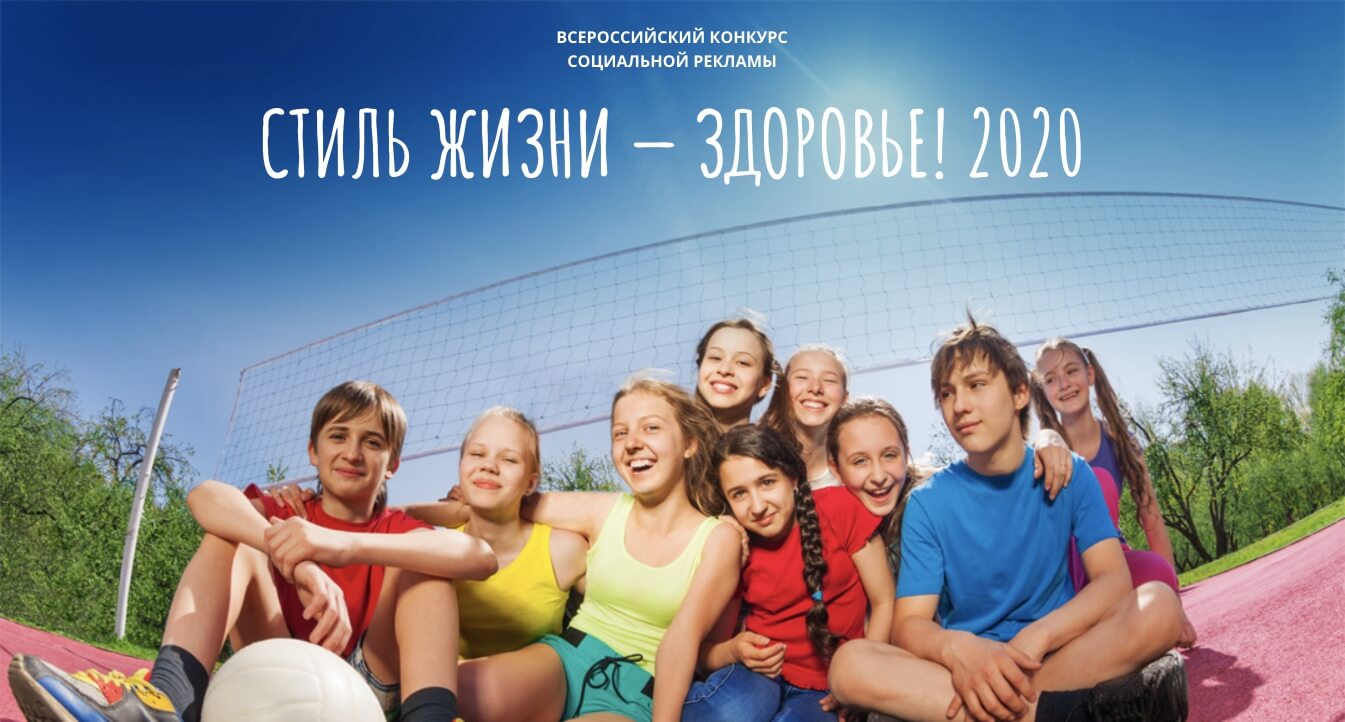 http://2020.social.edu-contests.ru/Задачи конкурса- пропаганда культуры безопасного и здорового образа жизни;- создание условий для открытого, доверительного общения, возможностей самопроявления обучающихся в процессе творческой работы над проектом;- развитие социальной инициативы на основе сотрудничества обучающихся и их педагогов, родителей (законных представителей) в процессе подготовки конкурсной работы;- распространение лучшего опыта по формированию культуры здорового и безопасного образа жизни, профилактики аддиктивного поведения обучающихся в образовательных организацияхНоминации1. Социальный видеоролик по пропаганде здорового и безопасного образа жизни, профилактике зависимого поведения обучающихся2. Наглядный раздаточный материал по пропаганде здорового и безопасного образа жизни, профилактике зависимого поведения обучающихся (буклет, плакат)УчастникиВсероссийский конкурс проводится для обучающихся в возрасте от 8 до 18 лет, а также коллективов обучающихся, имеющих интерес к деятельности, направленной на формирование культуры здорового и безопасного образа жизни. К участию в Конкурсе допускаются обучающиеся, а также коллективы обучающихся, представившие свои работы на региональный этап Конкурса в сроки и в соответствии с требованиями, установленными настоящим положением. .На сайт загружаются ТОЛЬКО работы победителей регионального этапа Конкурса.Работы победителей регионального этапа загружаются ТОЛЬКО региональным оператором Конкуса.Порядок и сроки проведения Всероссийского конкурса2.1. Конкурс проводится в период с 13 апреля по 30 ноября 2020 года в заочной форме. Конкурс проводится в два этапа:региональный этап с 13 апреля по 1 ноября 2020 года;федеральный этап со 2 по 30 ноября 2020 года.Работы, поступившие после окончания сроков проведения соответствующих этапов, а также конкурсные работы, оформленные с нарушением требований настоящего Положения, к участию в Конкурсе приниматься не будут.2.2. Порядок проведения регионального этапа Конкурса регламентируется актом органа исполнительной власти субъекта Российской Федерации, осуществляющего государственное управление в сфере образования. Проведение регионального этапа Конкурса в субъекте Российской Федерации осуществляется региональным оператором Конкурса, назначенным органом исполнительной власти субъекта Российской Федерации, осуществляющего государственное управление в сфере образования.Региональные операторы Конкурса: предоставляют в образовательные организации субъекта Российской Федерации информацию о способах направления работ для участия в Конкурсе, контактные данные ответственных лиц в регионе; оценивают поступающие конкурсные работы, определяют работы победителей регионального этапа Конкурса в обеих номинациях в каждой возрастной группе и формируют список участников федерального этапа Конкурса (суммарно от одного региона может поступить на федеральный уровень не более четырех работ); формируют заявку от субъекта Российской Федерации в соответствии с приложением № 2 к настоящему Положению, и направляют её в срок до 1 ноября 2020 года на адрес электронной почты федерального оператора Конкурса: contest@fcprc.ru. размещают конкурсные работы в личном кабинете на официальном сайте Конкурса (http://2020.social.edu-contests.ru) в срок до 1 ноября 2020 года (включительно) в соответствии с требованиями, установленными настоящим Положением, включая подписанную форму согласия родителей (законных представителей) победителей региональных этапов конкурса на участие их ребенка во Всероссийском конкурсе в соответствии с приложением № 4 к настоящему Положению. Работы, не принимавшие участие в региональном этапе, не будут допущены к участию в федеральном этапе Конкурса.2.3. Для организации и проведения федерального этапа Конкурса формируется Организационный комитет Конкурса (далее Оргкомитет), в состав которого входят представители учредителя и организатора Конкурса.2.4. Оргкомитет: проводит организационную работу в соответствии с требованиями настоящего Положения; утверждает состав и условия работы Жюри Конкурса, протоколы решений Жюри.Решение Оргкомитета утверждается председателем Оргкомитета.2.5. Вся информация о ходе Конкурса публикуется на официальном сайте Всероссийского конкурса: http://2020.social.edu-contests.ru.III. Номинации Всероссийского конкурса3.1. Конкурс проводится по следующим номинациям:1 номинация «Социальный видеоролик по пропаганде здорового и безопасного образа жизни, направленный на профилактику зависимого поведения обучающихся»;2 номинация «Наглядный раздаточный материал по пропаганде здорового и безопасного образа жизни, направленный на профилактику зависимого поведения обучающихся» (буклет, плакат).3.2. Возрастные группы участников Конкурса:− 1 группа: 8-12 лет;− 2 группа: 13-18 лет.3.3. Общее число номинаций с учетом возрастных групп IV. Участники Всероссийского конкурса4.1. Участником Всероссийского конкурса может стать обучающийся (коллектив обучающихся) образовательных организаций, расположенных на территории Российской Федерации, в возрасте от 8 до 18 лет.4.2. Для участия в Конкурсе обучающиеся (коллективы обучающихся) должны в установленные сроки направить свои конкурсные работы региональному оператору Конкурса для участия в региональном этапе.4.3. Для участия в региональном этапе Конкурса обучающиеся: - направляют информацию о себе и свои конкурсные работы на электронную почту регионального оператора Конкурса или предоставляют свои работы и информацию о себе в иной, установленной региональным оператором форме; - указывают в информации о себе наименование выбранной ими номинации Конкурса, данные об образовательной организации и другие запрашиваемые сведения согласно приложениям № 3 к настоящему Положению; - направляют в формате .pdf подписанную форму согласия родителей (законных представителей) на участие ребенка во Всероссийском конкурсе в порядке, определенным региональным оператором Конкурса; - подают конкурсные работы, подготовленные с учетом требований настоящего Положения